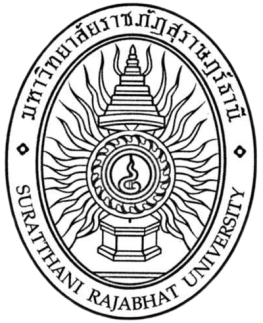 ข้อเสนอโครงการวิจัยเรื่องความสามารถในการใช้แทนกันของทุนและแรงงานในอุตสาหกรรมห้องเย็นภาคใต้                                                                  ชื่อผู้วิจัย...เพื่อขอรับทุนอุดหนุนการวิจัยจากมหาวิทยาลัยราชภัฏสุราษฎร์ธานี
พ.ศ. 2559               แบบ ว-1ด (โครงการเดี่ยว)แบบเสนอโครงการวิจัย (research project)ประกอบการเสนอของบประมาณ ประจำปีงบประมาณ พ.ศ. 2558 ------------------------------------ชื่อโครงการวิจัย (ภาษาไทย) ...................................................................................................	             (ภาษาอังกฤษ) ...............................................................................................ชื่อแผนงานวิจัย (ภาษาไทย) (กรณีเป็นโครงการวิจัยภายใต้แผนงานวิจัย กรณีเป็นชุดโครงการ)… 	......................................................................................................	             (ภาษาอังกฤษ) ..............................................................................................ส่วน ก    :	ลักษณะโครงการวิจัย                           โครงการวิจัยใหม่	                    โครงการวิจัยต่อเนื่องระยะเวลา….ปี ปีนี้เป็นปีที่….. รหัสโครงการวิจัย..……......ประเภทของนักวิจัยแบ่งเป็น 3 กลุ่ม                   	 กลุ่มนักวิจัยระดับสูง หมายถึง นักวิจัยที่มีวุฒิการศึกษาระดับปริญญาโทหรือระดับปริญญาเอก มีตำแหน่งทางวิชาการ เคยได้รับทุนวิจัยจากแหล่งทุนภายนอก และจัดลำดับตนเองเป็นนักวิจัยระดับสูง  		 กลุ่มนักวิจัยระดับกลาง หมายถึง นักวิจัยที่มีวุฒิการศึกษาระดับปริญญาโทหรือระดับปริญญาเอก มีตำแหน่งทางวิชาการ เคยได้รับทุนวิจัยจากแหล่งทุนภายในมหาวิทยาลัย และจัดลำดับตนเองเป็นนักวิจัยระดับกลาง             กลุ่มนักวิจัยระดับต้น หมายถึง นักวิจัยที่มีวุฒิการศึกษาระดับปริญญาโทหรือระดับปริญญาเอก ไม่เคยได้รับทุนวิจัยจากแหล่งทุนภายในมหาวิทยาลัยหรือแหล่งทุ่นอื่นๆ และจัดลำดับตนเองเป็นนักวิจัยระดับต้นประเภทของทุนวิจัยและการจัดสรรงบประมาณ		 ทุนอุดหนุนการวิจัยเพื่อพัฒนาและฝึกทักษะการวิจัยสำหรับนักวิจัยรุ่นใหม่  เพื่อนำเสนอผลงานวิจัยการประชุมระหว่างมหาวิทยาลัยหรือเวทีการประชุมวิชาการ “ราชภัฏสุราษฎร์ธานีวิจัย”  วงเงินสนับสนุนไม่เกิน 30,000 บาทต่อโครงการ  ระยะเวลาดำเนินการ 1 ปี		 		 ทุนอุดหนุนการวิจัยเพื่อเสริมสร้างความเข้มแข็งทางวิชาการตามลักษณะของศาสตร์  เพื่อส่งเสริมการผลิตผลงานวิจัยหรืองานสร้างสรรค์  เพื่อการเผยแพร่ในที่ประชุมวิชาการระดับชาติ  วงเงินสนับสนุนไม่เกิน 60,000  บาทต่อโครงการ  ระยะเวลาดำเนินการ 1 ปี  	 	 ทุนอุดหนุนการวิจัยเพื่อส่งเสริมการผลิตผลงานวิจัยหรืองานสร้างสรรค์เพื่อการเผยแพร่วาระสารวิจัยระดับชาติ  วงเงินสนับสนุนไม่เกิน 100,000 บาทต่อโครงการ  ระยะเวลาดำเนินการไม่เกิน 1 ปี 		 ทุนอุดหนุนการวิจัยทุนอุดหนุนการวิจัยเพื่อส่งเสริมการผลิตผลงานวิจัยหรืองานสร้างสรรค์เพื่อการเผยแพร่วาระสารวิจัยระดับนานาชาติ  วงเงินสนับสนุนไม่เกิน 200,000 บาทต่อโครงการ  ระยะเวลาดำเนินการไม่เกิน 1 ปี     		ทุนวิจัยสถาบัน  เพื่อจัดการ  ปรับปรุง  และพัฒนาระบบงานของมหาวิทยาลัย  วงเงินสนับสนุนไม่เกิน 20,000 บาท  ระยะเวลาดำเนินการไม่ 6 เดือนประเด็นการวิจัยมหาวิทยาลัยราชภัฏสุราษฎร์ธานี พ.ศ.2557 – 2560		ประเด็นที่ 1 การสร้างความเข้มแข็งของท้องถิ่น		ประเด็นที่ 2 การส่งเสริมอนุรักษ์และฟื้นฟูสิ่งแวดล้อม     		ประเด็นที่ 3 การสร้างศักยภาพเพื่อรองรับการเป็นสมาชิกประชาคมเศรษฐกิจอาเซียน		ประเด็นที่ 4 การบริหารจัดการหรือพัฒนามหาวิทยาลัยกลุ่มเรื่องที่ตอบสนองนโยบายของคณะและนโยบายของมหาวิทยาลัย 		การเพาะเลี้ยงสัตว์น้ำ  	    	การจัดการท่องเที่ยว               	การพยาบาล การสาธารณสุข และวิทยาศาสตร์สุขภาพ             	 การพัฒนาท้องถิ่น 	    	การพัฒนาการเรียนการสอน                 	การพัฒนาท้องถิ่นและศิลปวัฒนธรรมการใช้ประโยชน์จากงานวิจัยและงานสร้างสรรค์ที่เป็นรูปธรรมชัดเจน	       การใช้ประโยชน์เชิงวิชาการ เช่น การพัฒนารูปแบบการจัดการเรียนการสอน	       การใช้ประโยชน์ในเชิงสาธารณะ เช่น งานวิจัยสร้างสรรค์ที่สร้างองค์ความรู้	       การใช้ประโยชน์ในเชิงนโยบาย หรือระดับประเทศ เช่น งานวิจัยเชิงนโยบาย	       การใช้ประโยชน์ในเชิงพาณิชย์ เช่น งานวิจัยหรืองานสร้างสรรค์เพื่อพัฒนาสิ่งประดิษฐ์ ผลิตภัณฑ์ หรือผลผลิต 	       วิจัยเพื่อพัฒนานวัตกรรมมีเป้าหมายเพื่อการจดสิทธิบัตรหรือทรัพย์สินทางปัญญาส่วน  ข   :	องค์ประกอบในการจัดทำโครงการวิจัย 1. ความสำคัญและที่มาของปัญหาที่ทำการวิจัย		1.1 คำถามการวิจัย              	1.2 วัตถุประสงค์ของโครงการวิจัย1.3 ขอบเขตของโครงการวิจัย1.4  สมมุติฐาน (ถ้ามี) 1.5 นิยามศัพท์เฉพาะ   		1.6 ประโยชน์ที่คาดว่าจะได้รับ เช่น การเผยแพร่ในวารสาร จดสิทธิบัตร ฯลฯ และหน่วยงานที่นำผลการวิจัยไปใช้ประโยชน์		1.7 กรอบแนวความคิดของโครงการวิจัย2. การทบทวนวรรณกรรม/สารสนเทศ (information) ที่เกี่ยวข้อง             		 2.1 เอกสาร ตำรา บทความที่เกี่ยวข้องกับโครงการวิจัย             	2.2  แนวคิดทฤษฎีที่เกี่ยวข้องกับโครงการการวิจัย             	2.3  งานวิจัยที่เกี่ยวข้องกับโครงการวิจัย             3. วิธีการดำเนินการวิจัย และสถานที่ทำการทดลอง/เก็บข้อมูล                            3.1 รูปแบบการวิจัย                            3.2 ประชากรและกลุ่มตัวอย่าง                         	3.2.1 ประชากร                      	3.2.2  กลุ่มตัวอย่าง                      	3.2.3  วิธีการกำหนดขนาดของกลุ่มตัวอย่าง                      	3.2.4  วิธีการสุ่มตัวอย่าง                          3.3  เครื่องมือที่ใช้ในการวิจัย                     	3.3.1 วิธีการสร้างเครื่องมือ                     	3.3.2  วิธีการตรวจสอบคุณภาพของเครื่องมือ                     	3.3.3  วิธีการนำเครื่องมือไปทดลองใช้ก่อนนำไปใช้จริง(Try Out)                         3.4  วิธีการเก็บรวบรวมข้อมูล                         3.5   วิธีการวิเคราะห์ข้อมูล                     	3.5.1  สถิติที่ใช้ในการวิเคราะห์ข้อมูล                     	3.5.2  สถิติที่ใช้ในการวิเคราะห์คุณภาพของเครื่องมือ            4.ระยะเวลาทำการวิจัย และแผนการดำเนินงานตลอดโครงการวิจัย (ให้ระบุขั้นตอนอย่างละเอียด)             5. ปัจจัยที่เอื้อต่อการวิจัย (อุปกรณ์การวิจัย, โครงสร้างพื้นฐาน ฯลฯ) ระบุเฉพาะปัจจัยที่ต้องการเพิ่มเติม             6. งบประมาณของโครงการวิจัย	7. เอกสารอ้างอิงส่วน  ค   :	ประวัติคณะผู้วิจัยชื่อ - นามสกุล (ภาษาไทย) นาย  นาง  นางสาว  ยศ      ชื่อ - นามสกุล (ภาษาอังกฤษ) Mr, Mrs, Miss, Rank  2.	เลขหมายบัตรประจำตัวประชาชน ตำแหน่งปัจจุบันหน่วยงานและสถานที่อยู่ที่ติดต่อได้สะดวก พร้อมหมายเลขโทรศัพท์ โทรสาร และไปรษณีย์อิเล็กทรอนิกส์ (e-mail)ประวัติการศึกษาสาขาวิชาการที่มีความชำนาญพิเศษ (แตกต่างจากวุฒิการศึกษา) ระบุสาขาวิชาการประสบการณ์ที่เกี่ยวข้องกับการบริหารงานวิจัยทั้งภายในและภายนอกประเทศ โดยระบุสถานภาพในการทำการวิจัยว่าเป็นผู้อำนวยการแผนงานวิจัย หัวหน้าโครงการวิจัย หรือผู้ร่วมวิจัยในแต่ละข้อเสนอการวิจัย  ผู้อำนวยการแผนงานวิจัย : ชื่อแผนงานวิจัย หัวหน้าโครงการวิจัย : ชื่อโครงการวิจัย งานวิจัยที่ทำเสร็จแล้ว : ชื่อผลงานวิจัย ปีที่พิมพ์ การเผยแพร่ และแหล่งทุน (อาจมากกว่า 1 เรื่อง)งานวิจัยที่กำลังทำ : ชื่อข้อเสนอการวิจัย แหล่งทุน และสถานภาพในการทำวิจัยว่าได้ทำการวิจัยลุล่วงแล้วประมาณร้อยละเท่าใดหมายเหตุ :	ระบุข้อมูลโดยละเอียดในแต่ละหัวข้ออย่างถูกต้องและครบถ้วนสมบูรณ์                                                 เพื่อประโยชน์ในการประเมินผลส่วน ง  :   ผู้ทรงคุณวุฒิ                 หมายถึงผู้เชี่ยวชาญในสาขาที่ท่านทำการวิจัยและต้องการคำเสนอแนะหรือคำปรึกษาเกี่ยวกับโครงการวิจัยของท่าน ซึ่งทางมหาวิทยาลัยจะพิจารณาเป็นผู้ทรงคุณวุฒิในการวิพากษ์โครงการวิจัยของท่านต่อไปตามสมควรแก่โอกาสและความเหมาะสม                   โดยให้ท่านเสนอผู้ทรงคุณวุฒิดังนี้                              1. ผู้ทรงคุณวุฒิภายในมหาวิทยาลัย  จำนวน  2  ท่าน                              2. ผู้ทรงคุณวุฒิภายนอกมหาวิทยาลัย  จำนวน  2 ท่าน                    โดยมีรายละเอียดดังนี้ 1.  ชื่อ - นามสกุล (ภาษาไทย) นาย  นาง  นางสาว  ยศ2.  ตำแหน่งปัจจุบัน3.  หน่วยงานและสถานที่อยู่ที่ติดต่อได้สะดวก พร้อมหมายเลขโทรศัพท์ 
 	โทรสาร และไปรษณีย์อิเล็กทรอนิกส์ (e-mail)